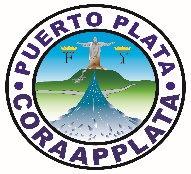 CORPORACIÓN DE ACUEDUCTOS Y ALCANTARILLADOS DE PUERTO PLATA (CORAAPPLATA) Reporte diciembre 2018 de los acueductos de Barrancón y Candelón:Acueducto de Barrancón: Desarrollo por pistoneo, limpieza y aforo de dos pozos.Acueducto de Candelón:Perforación, encamisado en acero en tubería de 12 pulgadas, desarrollo por pistoneo, limpieza y aforo de dos pozos.Ing. Carlos Jose AntonioFiscalización 